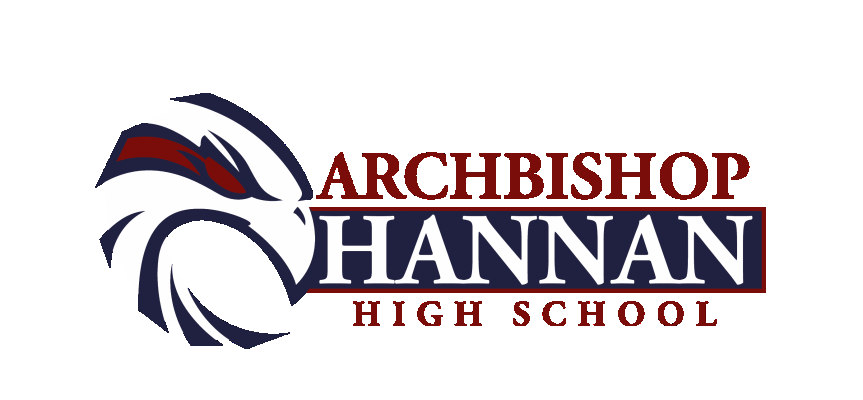 BOYS BASKETBALL ROSTER 0      ETHAN HICKEY                      5’7                       JUNIOR 1      BEN HUNDLEY                       5’11                      JUNIOR 2      NORRIS WILLIAMS                 6’2                        SENIOR  3      JORDAN MARTIN                   6’2                        JUNIOR 4      BRANTLEY TAYLOR              6’1                        SOPHOMORE10     SHAWN BEATTIE                    6’3                        SENIOR   11     LONDON NEAL                       5’8                        SOPHOMORE12     MASON SCARIANO                 5’9                        SOPHOMORE13     KEVIN CARLTON                    5’9                        SOPHOMORE15     BRENNAN DORNAN              6’3                        SENIOR21     CANYON CELESTIN               5’11                      FRESHMAN  22     ALEX TRONCOSO                    5’9                       JUNIOR     23     GRANT KEMP                           5’9                       FRESHMAN24     JAKE DALMADO                      5’8                       SOPHOMORE     50     MAJOR GORGONE                  5’8                          8THHAWK PRIDEPrincipal: Father Charles LatourAthletic Director: Joey HinesHead Coach: Errol GauffAssistant Coach: Dale ChimentoAthletic Trainer: Eric RichardsonStudent Assistants: Mason Gaiennie, Michael TuckerBOYS BASKETBALLJ.V. ROSTER 4           BRANTLEY TAYLOR                SOPHOMORE 5           MAJOR GORGONE                        8TH11          LONDON NEAL                        SOPHOMORE12          MASON SCARIANO                  SOPHOMORE13          KEVIN CARLTON                     SOPHOMORE20          KAREEM JOHNSON                  FRESHMAN21          CANYON CELESTIN                 FRESHMAN  23          GRANT KEMP                            FRESHMAN24          JAKE DALMADO                       SOPHOMORE 33          LUKE TIMMONS                             8TH35          JAYLEN TAYLOR                      FRESHMANHAWK PRIDEPrincipal: Father Charles LatourAthletic Director: Joey HinesHead Coach: Errol GauffAssistant Coach: Dale ChimentoAthletic Trainer: Eric RichardsonBOYS BASKETBALL ROSTERFRESHMEN TEAM 5    MAJOR GORGONE                                8TH14    JOSH ALONZO                                       8TH21   CANYON CELESTIN                              9TH22   KAREEM JOHNSON                              9TH23   GRANT KEMP                                         9TH33   LUKE TIMMONS                                    8TH35    JAYLEN TAYLOR                                   9TH HAWK PRIDEPrincipal: Father Charles LatourAthletic Director: Joey HinesHead Coach: Errol GauffAssistant Coach: Bart Bonnaffee, Dale ChimentoAthletic Trainer: Eric RichardsonBOYS BASKETBALL ROSTER8TH GRADE TEAM 5      MAJOR GORGONE                         5’8       33     LUKE TIMMONS                              5’8                                    34     HAYDEN MOREL                            5’342      JOSH ALONZO                                 6      44     WILLIAM HENRICKLE                   5’145     TIMOTHY FERR                               6’250      JACE GUFFEY                                 5’HAWK PRIDEPrincipal: Father Charles LatourAthletic Director: Joey HinesHead Coach: Bart BonnaffeeAssistant Coach: Athletic Trainer: Eric Richardson